Nota de prensa 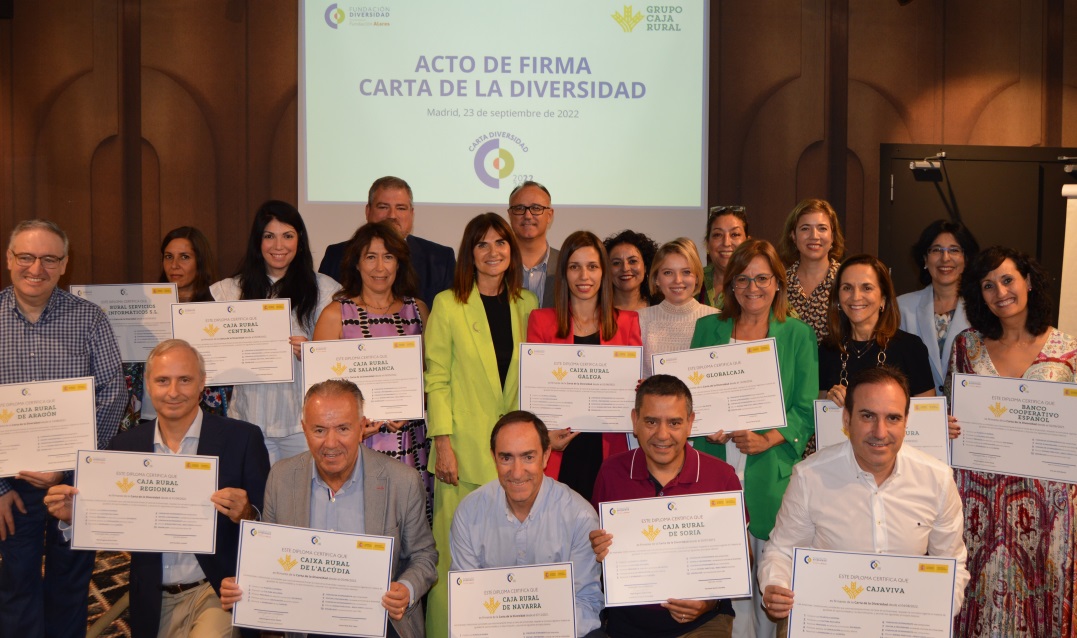 Caja Rural se compromete con la inclusión y firma la Carta de la DiversidadComo muestra de su compromiso por la inclusión y la igualdad de oportunidades, las Cajas Rurales se adhieren a la Carta de la Diversidad, una iniciativa promovida por la Comisión Europea Madrid, 26 de septiembre de 2022 – Caja Rural manifiesta su compromiso con la diversidad y la inclusión en el ámbito laboral adhiriéndose a la Carta de la Diversidad para el periodo 2022-2024.En el acto de firma, de la mano de la Fundación Diversidad, organismo que tiene el mandato exclusivo de la promoción de la Carta en España, han intervenido 19 Cajas Rurales y las tres entidades participadas del Grupo (Banco Cooperativo Español, Seguros RGA y Rural Servicios Informáticos).Las entidades que han firmado su adhesión a la Carta son: Caixa Popular, Caixa Rural d'Algemesí, Caixa Rural de L'Alcúdia, Caixa Rural Galega, Caixa Rural l'Alcora, Caja Rural de Aragón, Caja Rural de Asturias, Caja Rural de Extremadura, Caja Rural de Navarra, Caja Rural de Salamanca, Caja Rural de Teruel, Caja Rural del Sur, Caja Rural de Granada, Caja Rural Regional, Cajasiete, Cajaviva, Caja Rural Central,  Globalcaja y Rural Servicios Informáticos. Además de las anteriormente mencionadas, tres entidades del Grupo han renovado su compromiso previo para el período 2022-2024: Banco Cooperativo Español, Caja Rural de Soria y Seguros RGA. Esta acción da respuesta a uno de los pilares fundamentales del Grupo Caja Rural: la igualdad de oportunidades, diversidad, inclusión y no discriminación, respaldando los diez principios establecidos en la Carta de la Diversidad.Sensibilización en materia de Diversidad e InclusiónConstrucción de una plantilla diversaPromoción de una cultura inclusivaConsideración de la diversidad en todas las políticas de dirección de las personasPromoción de la conciliaciónReconocimiento de la diversidad de los clientesExtensión del compromiso a la plantillaComunicación del compromiso a las empresas proveedoras y clientesDifusión del mismo a las administraciones públicas y agentes socialesReflejar la diversidad en la memoria anual de la empresaCaja Rural seguirá trabajando y colaborando para que estos principios se apliquen no solo en el seno de sus empresas, sino también en su entorno.##Sobre Caja RuralCaja Rural es uno de los principales grupos bancarios operantes en España. Cuenta con más de 2.300 oficinas y 9.200 empleados en todo el territorio nacional. Actualmente, el Grupo está formado por 30 Cajas Rurales, que suponen la práctica totalidad de cajas rurales operantes en España; así como de tres entidades participadas (Banco Cooperativo Español, Rural Servicios Informáticos y RGA) que conforman un grupo bancario único en España.Más información: https://www.grupocajarural.es/ Sobre Fundación DiversidadFundación Diversidad, promovida por Alares, tiene como objetivo promover y lograr que los 10 principios de la Carta de la Diversidad se implanten en las empresas e instituciones en España. La organización trabaja para impulsar la diversidad y la inclusión en empresas e instituciones en España para potenciar el progreso social y la competitividad económica a través de la sensibilización, investigación y divulgación. Los socios de Fundación Diversidad son: Admiral Seguros, Allianz, AXA, Bankinter, BASF, BBi Communication, BD, Boehringer Ingelheim, British Council, CaixaBank, Clarios, Correos, Iberdrola, JTI, Leroy Merlin, Lilly, Nationale-Nederlanden, Orange, Penguin Random House, Provital Group, Richemont y Sacyr.Más información: https://fundaciondiversidad.com  Contacto de comunicación:Caja Rural María Suárez91 535 53 75msuarezg.bce@cajarural.comFundación DiversidadJuanfran VelascoTeléfono: 912 75 05 55E-mail: comunicacion@fundaciondiversidad.com